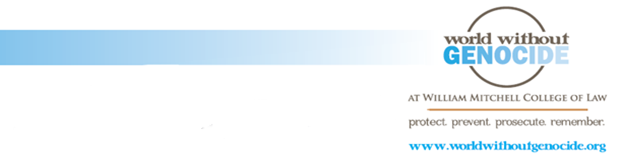 Order form‘Upstanders: Ending Modern Slavery’ educational materials, $10 each**Includes: CD with ‘Upstanders’ script and presentation, additional educational resources, and shipping.Checks payable to World Without Genocide. Please return this form to a World associate or mail to World Without Genocide, 875 Summit Avenue, St. Paul, MN 55105Name													Address 												Phone number 				 Email 							875 Summit Ave, St. Paul, MN 55105        admin@worldwithoutgenocide.org        651-695-7621[ Detach bottom half for customer. ]Receipt‘Upstanders: Ending Modern Slavery’ educational materials, $10 each**Includes: CD with ‘Upstanders’ script and presentation, additional educational resources, and shipping.Your order will be processed within 5 business days. Questions? Please contact Christie Nicoson, Program and Operations Coordinator	nicoson@worldwithoutgenocide.org 	651-695-7621875 Summit Ave, St. Paul, MN 55105        admin@worldwithoutgenocide.org        651-695-7621QuantityTotal DueQuantityTotal Due